          							Załącznik nr 3 do zapytania ofertowego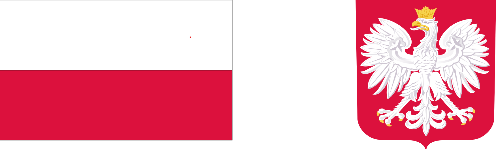 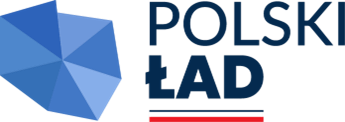 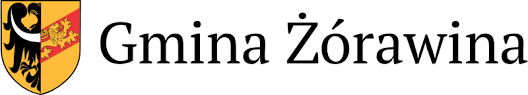 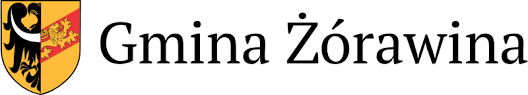 Inwestycja „Remont konserwatorski kościoła pw. Wniebowzięcia NMP w Wilczkowie, gm. Żórawina” - etap I
uzyskała dotację Gminy Żórawina dofinansowaną 
ze środków Rządowego Funduszu Polski Ład w ramach Rządowego Programu Odbudowy Zabytków Wykaz osób skierowanych do realizacji zamówienia„Remont konserwatorski kościoła pw. Wniebowzięcia NMP w Wilczkowie, gm. Żórawina” - etap IWykaz osób skierowanych do realizacji inwestycji będącej przedmiotem zamówieniaDo wykazu należy dołączyć:- dokumenty potwierdzające uprawnienia/kwalifikacje osób skierowanych do realizacji inwestycjiZałączniki do wykazu robót i osób skierowanych do realizacji inwestycji:…..........................…..........................…………………..…………………..…………………..…...........................dn. …...............                                         …...............................................                                                                                            [podpis Wykonawcy/upoważnionego przedstawiciela Wykonawcy]LpFunkcjaImię i nazwiskoUprawnienia/kwalifikacje12345